                               Бустерная вакцинация против Covid – 19Перенесённая  коронавирусная инфекция оставляет после себя  длительные последствия (постковидный синдром), что влияет на качество жизни переболевших. У пациентов в течение длительного времени  могут сохраняться мышечные и головные боли, слабость, одышка, тревога, депрессия, потеря обоняния, снижение памяти и внимания, проблемы с лёгкими и сердцем. Результаты медицинских исследований  показывают, что уже через  6 месяцев уровень антител  у вакцинированных пациентов значительно снижается, а это значит, повышается вероятность заболевания. 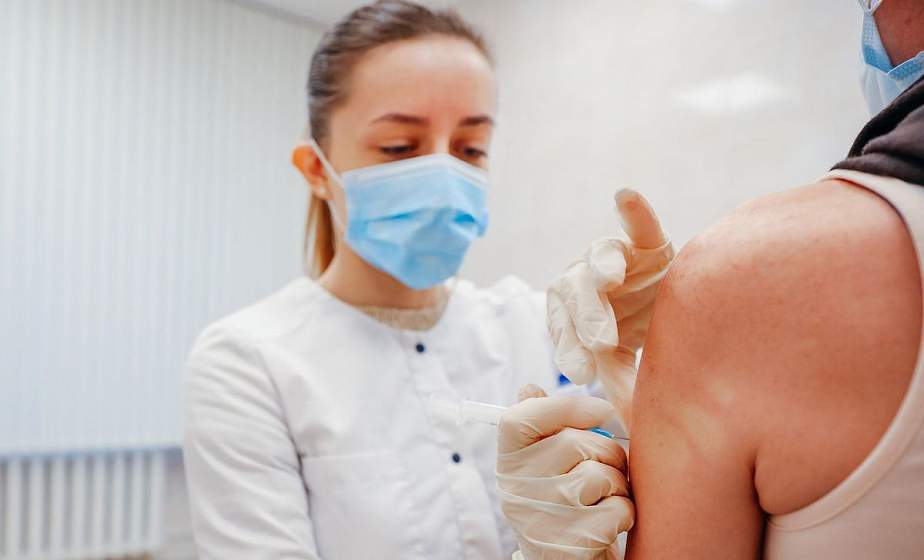 Задача бустерной  прививки – напомнить нашей иммунной системе, что опасность заражения ещё существует и ей нужно при встрече с вирусом быстро выработать антитела, чтобы  усилить защитные способности организма.Согласно рекомендациям Министерства здравоохранения Республики Беларусь  бустерная  вакцинация проводится через  6 и  более  месяцев после завершённого курса основной (первичной) вакцинации. Вакцинация проводится после осмотра врачом, который определит состояние пациента, тяжесть течения острого либо имеющегося хронического заболевания, в том числе перенесённой инфекции Covid – 19.После перенесённого заболевания в лёгкой форме вакцинация может проводиться не ранее чем через 2 недели после выздоровления. Если заболевание было перенесено в среднетяжёлой форме, то вакцинация проводится не ранее чем через 4 недели, в тяжёлой форме – не ранее чем через 6 недель. Если пациент перенёс тяжёлую форму заболевания с осложнениями, то проведение вакцинации  возможно не ранее чем через  8 недель после выздоровления. Для прохождения бустерной вакцинации необходимо обратиться в прививочный кабинет поликлиники (режим  работы: понедельник – пятница - с 8.00 до 20.00; суббота – с 8.00 до 14.00). 	После введения вакцины,  необходимо в течение 25-30 минут находиться под наблюдением медицинского работника. 	Для проведения бустерной вакцинации против COVID-19 в республике используется вакцина  Спутник Лайт производства Российской Федерации.  Помимо вакцинации,  для  полноценной  защиты от коронавируса, необходимо соблюдать весь комплекс профилактических мер:  продолжать  носить маски  в помещениях, где находятся  другие люди  ( в особенности в местах массового скопления людей),  при общении соблюдать безопасную дистанцию  (1 – 1,5 метра), соблюдать гигиену рук (чаще мыть руки с мылом или обрабатывать их антисептиком)  и респираторный этикет.   	Принимая  решение о бустерной  вакцинации, необходимо ориентироваться не на уровень антител в организме, а на время, прошедшее после введения  последней дозы первичного курса вакцинации. Повторные дозы вакцины обычно не вызывают большее количество нежелательных  реакций и переносятся достаточно хорошо.  Доказано,  что от риска заболеть в тяжелой форме  бустерная  доза защищает в 20 раз надежнее, чем двойная прививка. Бустерная  вакцинация необходима всем ранее привитым.Специалисты ещё раз напоминают, что вакцинация единственно  надёжный  способ защитить   от коронавирусной  инфекции.